MARÍA JOSÉ LLATA CARRERALlata Carrera PeluqueríaMaría José Llata Carrera, directora de Llata Carrera Peluquería, sito en Sta. Cruz de Bezana (Cantabria), siempre lo tuvo claro y comenzó su formación ya desde joven para cumplir su sueño. Dio inicio a su carrera abriéndose camino por sí misma con esfuerzo y con la ayuda de colaboradores. 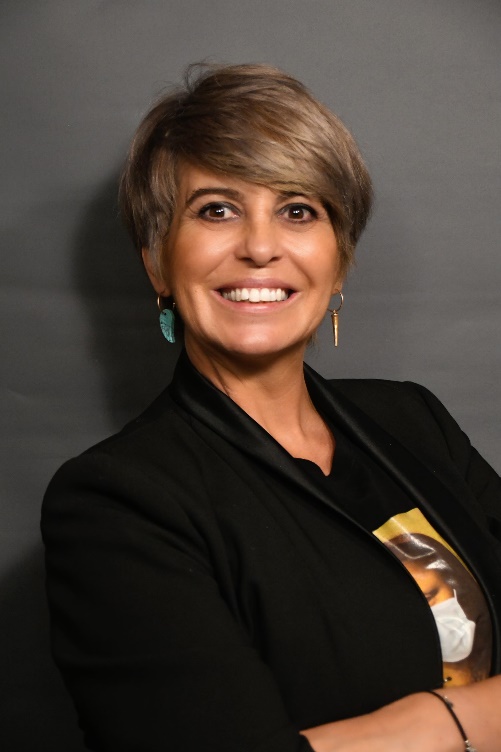 Los grandes maestros le han servido de inspiración, ha vuelto la vista a ellos siempre desde la admiración y la humildad. Su intención es imitarles, aprender siempre de los mejores, para poder ofrecer un servicio diferente.Esas ganas de aportar y de dar lo mejor de sí misma se materializa en la búsqueda de la excelencia, en la que la calidad es un estandarte y el salón es un espacio para vivir experiencias sorprendentes. La peluquería es un ejercicio, una labor, que persigue encapsular la belleza, y para conseguirlo en cada servicio es fundamental la formación constante. Para María José Llata la belleza también está en aportar lo mejor de sí misma a los demás y con esa actitud, continúa trasladando la pasión a su vida: la peluquería.Además de finalizar la Formación Profesional II en Peluquería y Estética, se graduó con el máster MBA Manager Executive en la Bussines School ESCP y con el máster sobre Visibilidad Femenina en la Universidad Internacional Menéndez Pelayo. Asimismo, ha realizado a través del Gobierno de Cantabria infinidad formaciones variadas que incluyen premios, nominaciones, distinciones o similares en:-	Poseedora de la Q de Calidad otorgada por la asociación TheQhair-	Miembro del Equipo Artístico Intercoiffure MARÍA JOSÉ LLATA CARRERALlata Carrera PeluqueríaSu compromiso con el sector le hace formar parte de:-	Club Fígaro-	Miembro y delegada de Cantabria Intercoiffure, asociación profesional de Peluquería y Estética internacional-	Asociación del Norte Tijeras SolidariasSu compromiso con la comunidad la ha llevado a:Creación, en colaboración con Cáritas, del proyecto ¨Salir del bucle¨, donde se ofrece servicio de peluquería totalmente gratuito a personas con situaciones complicadas para mejorar su autoestima y ayudarlos a salir del bucle en el que están inmersos.Creación y organización del evento solidario ¨Cortando con el Cáncer¨, donde se convoca a profesionales del sector a participar a fin de recaudar fondos para la lucha contra dicha enfermedad.